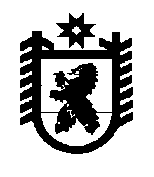 Российская ФедерацияРеспублика КарелияАДМИНИСТРАЦИЯБеломорского муниципального округаПОСТАНОВЛЕНИЕот 21 мая 2024 г. № 491г. БеломорскО внесении изменений в План работы комиссии по мобилизации  	дополнительных налоговых и неналоговых доходов в бюджет                                	Беломорского муниципального округа Республики Карелия на 2024 годАдминистрация Беломорского муниципального округа постановляет:1.	Внести в План работы комиссии по мобилизации дополнительных налоговых и неналоговых доходов в бюджет Беломорского муниципального округа на 2024 год, утвержденный постановлением администрации Беломорского муниципального округа от 12 февраля 2024 года № 123 «Об утверждении Плана работы комиссии по мобилизации дополнительных налоговых и неналоговых доходов в бюджет Беломорского муниципального округа Республики Карелия на 2024 год», изменения, изложив его в следующей редакции:«Утвержден постановлением администрацииБеломорского муниципального округаот 12.02.2024 г. № 123Планработы комиссии по мобилизации дополнительных налоговых и неналоговых доходов в бюджет Беломорского муниципального округа Республики Карелияна 2024 годПри необходимости по решению Председателя комиссии по мобилизации дополнительных налоговых и неналоговых доходов в бюджет Беломорского муниципального округа Республики Карелия в План работы комиссии вносятся изменения. Об указанных изменениях сообщается членам комиссии.».2.	Разместить настоящее постановление на официальном сайте Беломорского муниципального округа Республики Карелия в информационно-телекоммуникационной сети Интернет.Исполняющий обязанности главы                                                                         Е.Г. Котинова                                             Беломорского муниципального округаДата проведенияНаименование вопросовМесто проведенияОтветственный исполнительФевральПогашение задолженности по платежам в бюджет и внебюджетные фонды организациями и физическими лицами – налогоплательщикамиул.Ленинская, 9УФНС России по Республике Карелия (по согласованию)ФевральОтчет за 2023 год о полноте и своевременности поступления арендной платы за земельные участки с приглашением плательщиков, имеющих задолженность по арендной платеул.Ленинская, 9Отдел архитектуры, градостроительства и землепользования администрация Беломорского муниципального округаФевральОтчет за 2023 год о полноте и своевременности поступления арендной платы за муниципальное имущество с приглашением плательщиков, имеющих задолженность по арендной платеул.Ленинская, 9МКМУ «Собственность Беломорского района» (по согласованию)ФевральПрочие вопросыул.Ленинская, 9МартПогашение задолженности по платежам в бюджет и внебюджетные фонды организациями и физическими лицами – налогоплательщикамиул.Ленинская, 9УФНС России по Республике Карелия (по согласованию)МартО ситуации на рынке труда. Мониторинг создания новых рабочих местул.Ленинская, 9Кадровый центр Беломорского района ГКУ РК «Центр занятости населения Республики Карелия» (по согласованию)МартВыплата заработной платы ниже минимального размера оплаты трудаул.Ленинская, 9Финансово-экономическое управление администрации Беломорского муниципального округаМартПрочие вопросыул.Ленинская, 9Апрель Погашение задолженности по платежам в бюджет и внебюджетные фонды организациями и физическими лицами – налогоплательщикамиул.Ленинская, 9УФНС России по Республике Карелия (по согласованию)Апрель Отчет за I квартал 2024 года о полноте и своевременности поступления арендной платы за земельные участки с приглашением плательщиков, имеющих задолженность по арендной платеул.Ленинская, 9Отдел архитектуры, градостроительства и землепользования администрация Беломорского муниципального округаАпрель Прочие вопросыул.Ленинская, 9МайПогашение задолженности по платежам в бюджет и внебюджетные фонды организациями и физическими лицами – налогоплательщикамиул.Ленинская, 9УФНС России по Республике Карелия (по согласованию)МайОтчет за I квартал 2024 года о полноте и своевременности поступления арендной платы за муниципальное имущество с приглашением плательщиков, имеющих задолженность по арендной платеул.Ленинская, 9МКМУ «Собственность Беломорского района» (по согласованию)МайПрочие вопросыул.Ленинская, 9ИюньПогашение задолженности по платежам в бюджет и внебюджетные фонды организациями и физическими лицами – налогоплательщикамиул.Ленинская, 9УФНС России по Республике Карелия (по согласованию)ИюньО ситуации на рынке труда. Мониторинг создания новых рабочих местул.Ленинская, 9Кадровый центр Беломорского района ГКУ РК «Центр занятости населения Республики Карелия» (по согласованию)ИюньЛегализация трудовых отношений на территории Беломорского муниципального округа ул.Ленинская, 9Финансово-экономическое управление администрации Беломорского муниципального округаИюньВыплата заработной платы ниже минимального размера оплаты трудаул.Ленинская, 9Финансово-экономическое управление администрации Беломорского муниципального округаИюльПогашение задолженности по платежам в бюджет и внебюджетные фонды организациями и физическими лицами – налогоплательщикамул.Ленинская, 9УФНС России по Республике Карелия (по согласованию)ИюльСвоевременность и полнота поступления доходов от аренды земельных участков, государственная собственность на которые на разграничена или находящихся в собственности Беломорского муниципального округа; претензионно-исковая работа с задолженностью по арендным платежам; выявление неоформленных земельных участков; оказание помощи гражданам в оформлении земельных участков в собственность (аренду); выявление правообладателей ранее учтенных земельных участков; работа по актуализации сведений о земельных участках, учтенных в Едином государственном реестре недвижимости (далее - Мобилизация неналоговых и налоговых доходов в местный бюджет в части использования земельных участков)ул.Ленинская, 9Отдел архитектуры, градостроительства и землепользования администрация Беломорского муниципального округаАвгустПогашение задолженности по платежам в бюджет и внебюджетные фонды организациями и физическими лицами – налогоплательщикамиул.Ленинская, 9УФНС России по Республике Карелия (по согласованию)АвгустСвоевременность и полнота поступления доходов от аренды муниципального имущества; претензионно-исковая работа с задолженностью по арендным платежам; инвентаризация имущества, с целью выявления бесхозяйного имущества; претензионно-исковая работа по взысканию в порядке регресса с арендаторов помещений задолженности по внесению платы за коммунальную услугу теплоснабжение; проведение работ по уточнению и внесению сведений в Едином государственном реестре недвижимости о ранее учтенных объектах недвижимости и их правообладателях (Федеральный закон от 30.12.2020 № 518-ФЗ) (далее-Мобилизация налоговых и неналоговых доходов в местный бюджет в части использования муниципального имущества)ул.Ленинская, 9МКМУ «Собственность Беломорского района» (по согласованию)СентябрьПогашение задолженности по платежам в бюджет и внебюджетные фонды организациями и физическими лицами – налогоплательщикамиул.Ленинская, 9УФНС России по Республике Карелия (по согласованию)СентябрьО ситуации на рынке труда. Мониторинг создания новых рабочих местул.Ленинская, 9Кадровый центр Беломорского района ГКУ РК «Центр занятости населения Республики Карелия» (по согласованию)СентябрьВыплата заработной платы ниже минимального размера оплаты трудаул.Ленинская, 9Финансово-экономическое управление администрации Беломорского муниципального округаОктябрьПогашение задолженности по платежам в бюджет и внебюджетные фонды организациями и физическими лицами – налогоплательщикамиул.Ленинская, 9УФНС России по Республике Карелия (по согласованию), ОктябрьМобилизация неналоговых и налоговых доходов в местный бюджет в части использования земельных участковул.Ленинская, 9Отдел архитектуры, градостроительства и землепользования администрация Беломорского муниципального округаНоябрьПогашение задолженности по платежам в бюджет и внебюджетные фонды организациями и физическими лицами – налогоплательщикамиул.Ленинская, 9УФНС России по Республике Карелия (по согласованию)НоябрьМобилизация налоговых и неналоговых доходов в местный бюджет в части использования муниципального имуществаул.Ленинская, 9МКМУ «Собственность Беломорского района» (по согласованию)ДекабрьПогашение задолженности по платежам в бюджет и внебюджетные фонды организациями и физическими лицами – налогоплательщикамиул.Ленинская, 9УФНС России по Республике Карелия (по согласованию)ДекабрьО ситуации на рынке труда. Мониторинг создания новых рабочих местул.Ленинская, 9Кадровый центр Беломорского района ГКУ РК «Центр занятости населения Республики Карелия» (по согласованию)ДекабрьЛегализация трудовых отношений на территории Беломорского муниципального округа ул.Ленинская, 9Финансово-экономическое управление администрации Беломорского муниципального округаДекабрьВыплата заработной платы ниже минимального размера оплаты трудаул.Ленинская, 9Финансово-экономическое управление администрации Беломорского муниципального округаДекабрьРассмотрение и утверждение плана работы Комиссии на 2025 годул.Ленинская, 9Финансово-экономическое управление администрации Беломорского муниципального округа